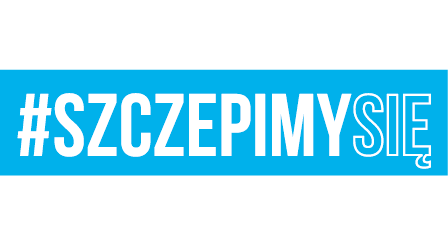 Egz. Nr 1Malbork, 11 sierpnia 2021 r.Wszyscy uczestnicy postępowaniaNr sprawy: 22. BLT.SZP.2612.71.2021Dotyczy: postępowania w sprawie udzielenia zamówienia publicznego Nazwa zadania: Dostawa odzieży, obuwia i środków ochrony indywidualnej do zwalczania pożarów dla 22. BLT w Malborku.INFORMACJA Z SESJI OTWARCIA OFERTSzanowni Państwo,22 Baza Lotnictwa Taktycznego w Malborku działając na podstawia art. 222 ust. 5 ustawy Prawo zamówień publicznych przestawia Państwu informację z sesji otwarcia ofert, która odbyła się w dniu 11.08.2021 r. o godz.10:15:Z poważaniemSekcja Zamówień Publicznych                                                           Emilia JasińskaWykonano w 1 egz.:Egz. Nr 1 – ad acta Wykonała: E. Jasińska (tel. 261 536 789) Dostęp do dokumentu: Sekcja Zamówień PublicznychKwota brutto jaką Zamawiający zamierzał przeznaczyć na realizację zamówienia  Kwota brutto jaką Zamawiający zamierzał przeznaczyć na realizację zamówienia  101 000,00 złNumer oferty, nazwa wykonawcy Numer oferty, nazwa wykonawcy Wartości brutto oferty w złOferta nr 1KADIMEX SPÓŁKA Z O.O.ul. Wólczyńska 29001-919 WARSZAWA93 332,40